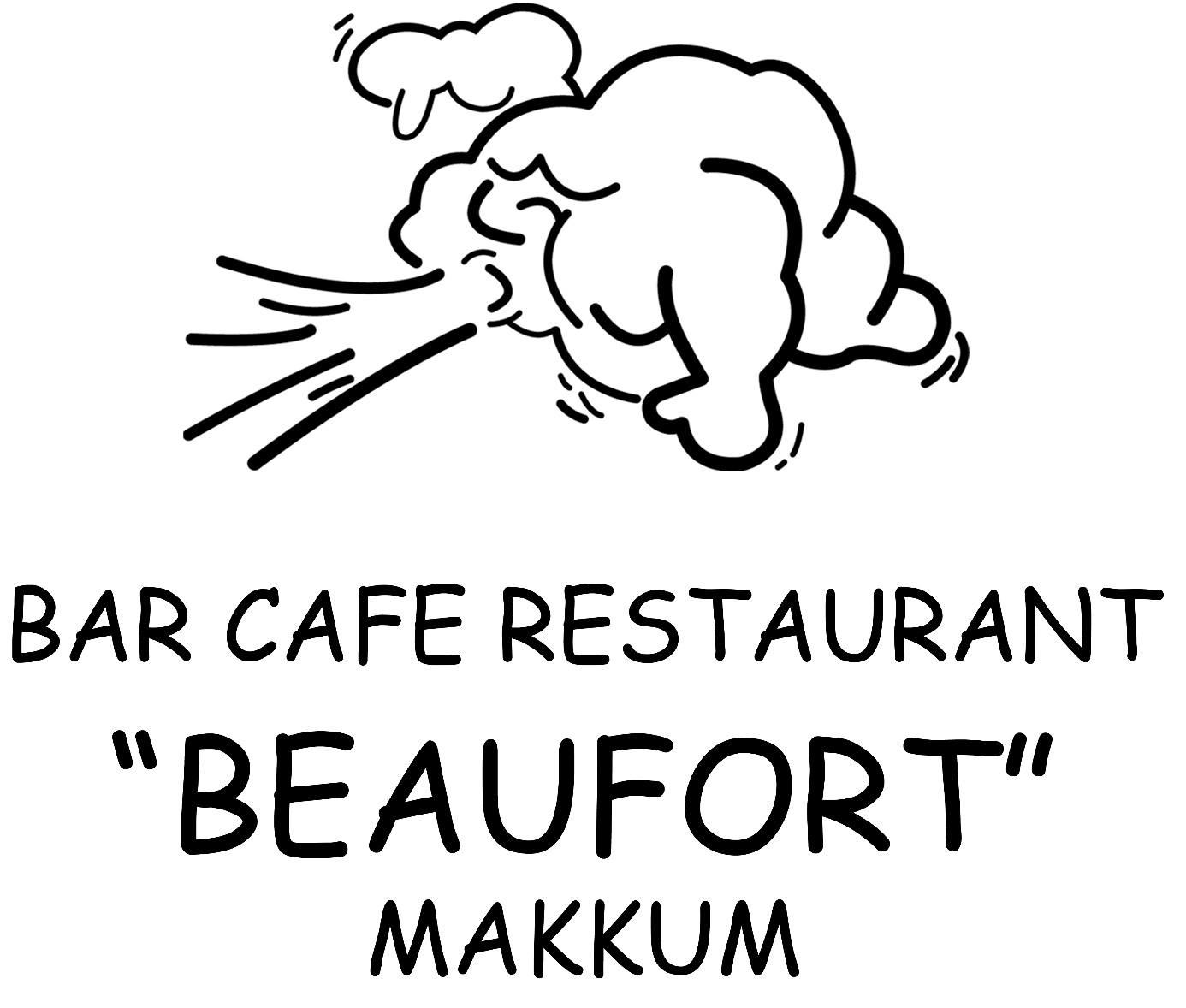 Zondag 7 JuliOpen om 16.30 Wegens finale  vrouwenvoetbalKeuken open om 17.00